SERVICE SCHEDULE for May 31, 2020Announcements for the Week   	Cliff DavisMorning Service			Evening ServicePrayer- Mark Tally	 		Prayer- Curran LaChappelleSong Leader- Roger German		Song Leader- Bill McIlvain -- Comments – Buck Phillips		Comments – Darryl Griffing-- Assisting – Eli Hickey		Communion – Cliff Davis-- Assisting – Cliff Davis-- Assisting – Brandon Esque-- Assisting – John MacQuilliam -- Scripture – Josh Boone		Scripture – VariousClosing Prayer- Lucian Griffing		Closing Prayer- Connor LWednesday Night – June 3, 2020First Prayer– TBDSong Leader – TBDInvitation – TBDClosing Prayer – TBDMay 31 Evening Song Origins ServiceUpcoming AssignmentsCOVID-19 AftermathMost of our brethren are returning to worship with the group in the auditorium.  The Elders and Deacons will be meeting to discuss when the bible classes for the younger ones will resume.  It is unfortunate that Family Bible Week will not happen as planned, but we are going to attempt to have a Family Bible Week in the fall of this year. Be sure to tell your friends to study & worship with us on Facebook. You can find the link on our homepage. www.covingtonchurchofchrist.comLive connection starting 9AM. CALL (678) 701-5124 Enter PIN: 1234Schedule of ServicesSunday:  a.m. & 5 p.m. Wednesday: 7:00 p.m.Wi-Fi Password: church1234This bulletin is published weekly. Edited by Bill McIlvain.Send any articles for the bulletin to Preacher@covingtonchurchofchrist.comVisit us on the web: www.covingtonchurchofchrist.com9441 Bypass Rd, P.O. Box 768, Covington, GA --- [770] 787-1119Elders: Jason LaChappelle, Bill McIlvainDeacons: Cliff Davis, Darryl Griffing, Buck PhillipsMay 31, 2020Who Asked This Question?1. What shall I do unto this people?. They are ready to stone me. 2. Shall I pursue after this troop? Shall I overtake them?3. Who is able to judge this thy so great a people?4. Shall one man sin and will you be angry with all the congregation?The Tate FamilyDo you know how many members of the Tate family belong to the church? There is old man Dic-Tate who wants to run everything, while Uncle Ro-Tate tries to change everything. There's sister Agi-Tate who stirs up plenty of trouble, with help from her husband, Irri-Tate. Whenever new projects are suggested, Hesi-Tate and his wife, Vege-Tate, want to wait until next year. Then there is Aunt Imi-Tate, who wants our church to be like all the others. Devas-Tate provides the voice of doom, while Poten-Tate wants to be a big shot. And of course there is the black sheep of the family, Ampu-Tate, who has completely cut himself off from the church. Not all members of the family are bad. Brother Facili-Tate is quite helpful in church matters. And a delightful, happy member of the family is Sister Felici-Tate. Cousins Cogi-Tate and Medi-Tate always think things over and lend helpful, steady hands. The Tate Family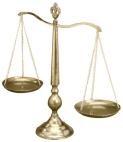 ContinuedHow about it - do you know anyone in the Tate family? Perhaps the better question is, “Which member of the Tate family are we?”  We know of Barnabas who was a son of encouragement. He sold his goods and gave to the needy brethren. At the same time, there were Ananias and Sapphira, who lied about their donations. Paul had Timothy, Titus, Luke, Silas and others who were strong workers; but then he also had Demas. Philemon constantly refreshed the brethren; but there was also Diotrephes who wanted to control the brethren. What about us? [Hebrews 13:17] “Obey your leaders and submit to them, for they keep watch over your souls as those who will give an account. Let them do this with joy and not with grief, for this would be unprofitable for you.” Are we the kind of people our leaders can lead with joy? Or are we the ones that keep them up at night, causing them sorrow? Which of the Tates are we? Here is the great thing—we can change if we need to. Peter was a rash and weak individual; but he became a strong defender of the faith. James and John were self-centered; but they became great servant leaders in the body. Paul was a persecutor; but he became an apostle. John Mark abandoned the mission of God early on; but he grew to be useful. He even wrote a gospel that bears his name. Whatever our assessment is right now, we can change and we can improve. If we have been useless, we can become useful.  Again, we have to ask, which of the Tates are we?  The Lesser of Two EvilsBy Al DiestelkampWhen it comes to behavior, one should never allow himself to be put into positions where he chooses between two evils. There may be situations wherein we think we must make such choices, but in reality there are always other options which we ignore because they may include discomfort, or even hardship.We're dwelling in an ungodly world that excuses some sins, either because they are commonplace, or because they are viewed as harmless. The so-called "white lie" is acceptable in society. In recent times the world has developed a long list of what is called "victimless" crimes and sins.Most Christians recognize this as a trap laid by Satan, and understand that we cannot afford to fall into it by excusing any sin. The Bible clearly reveals that one will not enter into eternal life with any unforgiven sin, be it murder or that "little white lie" (Revelation 21:27).Let me challenge a claim frequently made in Bible classes and sermons that "sin is sin, so one sin is as great as another." The Bible doesn't teach that. In fact, it teaches just the opposite.When God was about to bring a flood on the earth, it was because "the Lord saw that the wickedness of man was great in the earth" (Genesis 6:5). Every man that had lived up to that point had sinned, but the sin became so great that God decided to start over, saving eight sinners whose sins were evidently not as grievous as the rest of mankind.The story of Sodom and Gomorrah, shows that God considers some sins worse than others. In explaining His reason for destroying those cities God told Abraham it was "because their sin is very grave" (Genesis 18:20). He spared other cities populated with sinners, but whose sins were not as grave.Whenever I hear someone say that there are no degrees of sin, or all sins are the same, I wonder if they realize they are contradicting Jesus who said to Pilate, "the one who delivered Me to you has the greater sin" (John 19:11). Obviously, Jesus was not excusing Pilate's sin, but He clearly placed greater blame on others.Though I think I've made it pretty clear that the "lesser" sins cannot be ignored just because they are not as "great" as others, let me make it even clearer. Any sin, great or small, has the potential of destroying one's soul. Conversely, any sin, great or small, can be remitted by the blood of Christ if the sinner will comply with the gospel of the grace of God.Answers from page 11. Moses [Exodus 17:3-4]2. David [1 Samuel 30:3-8]3. Solomon [1 Kings 3:5-9]4. Moses & Aaron [Numbers 16:22] MayCommunionCleaning31PhillipsTake the time to police your area before you go.June 7McIlvainVolunteers are needed to pull weeds on the bank